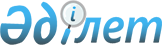 О назначении на должности и освобождении от должностей председателей и судей местных судов Республики КазахстанУказ Президента Республики Казахстан от 19 декабря 2007 года N 496



      В соответствии с пунктом 2 
 статьи 
 82 Конституции Республики Казахстан, 
 пунктами 
 2, 
 3, 5, 6   
статьи 31, подпунктами 1), 1-1), 2), 6), 7), 9), 10) 
 пункта 
 1, 
 пунктом 
 2, подпунктом 2) 
 пункта 
 4 и 
 пунктом 
 6 статьи 34 Конституционного закона Республики Казахстан от 25 декабря 2000 года "О судебной системе и статусе судей Республики Казахстан" 

ПОСТАНОВЛЯЮ:





      1. Назначить на должность председателя:

Алматинского городского суда          

Барпибаева Тлектеса Ешеевича




                                      с освобождением от должности председателя



                                      Южно-Казахстанского областного суда;

Южно-Казахстанского                   

Рахметулина Абая Джамбуловича;




областного суда


по Акмолинской области:


Сандыктауского районного суда         

Балабаева Нурболата Капаровича




                                      с освобождением от должности судьи 



                                      Каркаралинского районного суда 



                                      Карагандинской области;


по Актюбинской области:


Уилского районного суда               

Каржауова Амангали Дошымбетовича




                                      с освобождением от должности судьи 



                                      районного суда N 2 Мугалжарского района 



                                      этой же области;


по Восточно-Казахстанской области:


Зыряновского районного суда           

Исхакова Еркена Сыдыковича;


суда N 2                              

Каирбекова Нурлана Муратовича




города Усть-Каменогорска              с освобождением от должности председателя



                                      Шемонаихинского районного суда этой же



                                      области;

Уланского районного суда              

Ташенова Батырхана Мукашевича




                                      с освобождением от должности судьи



                                      Восточно-Казахстанского областного суда;

Шемонаихинского районного суда        

Касенова Бердыгали Адилхановича




                                      с освобождением от должности председателя



                                      Уланского районного суда этой же области;


по Западно-Казахстанской области:


суда N 2 города Уральска              

Ищанова Галимжана Султашевича




                                      с освобождением от должности судьи



                                      Западно-Казахстанского областного суда;


по Костанайской области:


Мендыкаринского районного суда        

Жанибекову Айзаду Мардановну;


суда N 2 города Костаная              

Татаева Марата Естаулетовича




                                      с освобождением от должности судьи



                                      Костанайского областного суда;

Федоровского районного суда           

Ергалиева Алмаза Отаровича;



по Павлодарской области:


Павлодарского районного суда          

Байгоншекова Кабиболлу Сериковича




                                      с освобождением от должности судьи



                                      Павлодарского областного суда;


по Южно-Казахстанской области:


Аль-Фарабийского районного            

Жамашова Низамиддина Казыбаевича




суда города Шымкента                  с освобождением от должности председателя



                                      районного суда N 2 Мактааральского района



                                      этой же области;

районного суда N 2                    

Шахидинова Абсаттара Абдукаликовича




Мактааральского района                с освобождением от должности судьи



                                      Южно-Казахстанского областного суда;

районного суда N 3                    

Кожанова Бейсебая Ажибековича




Maктааральского района                с освобождением от должности судьи



                                      Аль-Фарабийского районного суда



                                      города Шымкента этой же области.




      2. Назначить на должность судьи:

Акмолинского                          

Сабдина Каната Темиртасовича




областного суда                       с освобождением от должности судьи



                                      Кокшетауского городского суда



                                      Акмолинской области,



                                      

Оспанову Ботагоз Ахметжановну




                                      с освобождением от должности судьи



                                      Петропавловского городского суда



                                      Северо-Казахстанской области;

Актюбинского                          

Кулбосынову Айгуль Сагиновну




областного суда                       с освобождением от должности судьи



                                      суда города Актобе Актюбинской области,



                                      

Канапиева Ермека Кенжетаевича




                                      с освобождением от должности судьи



                                      суда N 2 города Актобе



                                      Актюбинской области;

Восточно-Казахстанского               

Рамазанова Анарбека Кожахметовича




областного суда                       с освобождением от должности председателя



                                      суда N 2 города Усть-Каменогорска



                                      Восточно-Казахстанской области;

Жамбылского                           

Аманжолова Нурбека Абдыманаповича




областного суда                       с освобождением от должности председателя



                                      Сарысуского районного суда



                                      Жамбылской области,



                                      

Нурлыбаеву Динару Ничаевну




                                      с освобождением от должности судьи суда



                                      N 2 города Тараза Жамбылской области,



                                      

Какиеву Дамет Тельмановну




                                      с освобождением от должности судьи



                                      Байзакского районного суда



                                      Жамбылской области;

Западно-Казахстанского                

Нагашыбаева Мирамбека Ибрагимулы




областного суда                       с освобождением от должности председателя



                                      Чингирлауского районного суда



                                      Западно-Казахстанской области,



                                      

Садыкова Серика Темиргалиевича




                                      с освобождением от должности председателя



                                      суда N 2 города Уральска



                                      Западно-Казахстанской области;

Карагандинского                       

Ибраева Марата Айтмагамбетовича




областного суда                       с освобождением от должности судьи



                                      Казыбекбийского районного суда



                                      города Караганды Карагандинской области,



                                      

Тулеуова Каиркена Шаймерденовича




                                      с освобождением от должности судьи



                                      Осакаровского районного суда



                                      Карагандинской области;

Костанайского областного суда         

Игиликова Назарбека Ерлановича




                                      с освобождением от должности председателя



                                      Аулиекольского районного суда



                                      Костанайской области,



                                      

Шепелеву Ларису Аркадьевну




                                      с освобождением от должности судьи



                                      Костанайского городского суда



                                      Костанайской области;

Кызылординского областного суда       

Кужаниязова Амангелды Тлеубаевича




                                      с освобождением от должности судьи 



                                      Кызылординского городского суда 



                                      Кызылординской области;

Мангистауского областного суда        

Шоканову Бекзат Шугаевну




                                      с освобождением от должности судьи 



                                      суда N 2 города Актау Мангистауской области;

Северо-Казахстанского                 

Асылбекову Райзу Талгатовну




областного суда                       с освобождением от должности судьи



                                      специализированного межрайонного 



                                      экономического суда Северо-Казахстанской



                                      области;

Южно-Казахстанского                   

Мырзатаева Адехана Амангелдиевича




областного суда                       с освобождением от должности председателя



                                      районного суда N 2 Тайыншинского района



                                      Северо-Казахстанской области;

Алматинского                          

Федотову Ирину Николаевну




городского суда                       с освобождением от должности судьи



                                      Алматинского областного суда,



                                      

Тажимбетова Алмаса Абдуганиевича




                                      с освобождением от должности судьи 



                                      Кызылординского областного суда;

суда города Астаны                    

Амренова Токтара Калиаскаровича




                                      с освобождением от должности судьи



                                      Восточно-Казахстанского областного суда,



                                      

Калдыгулова Максима Сагингалиевича




                                      с освобождением от должности судьи 



                                      Военного суда Республики Казахстан;


по Атырауской области:


Жылыойского районного суда            

Конысбаеву Динару Махмутовну;


суда N 2 города Атырау                

Ойкулову Эльмиру Алдабергеновну;



по Западно-Казахстанской области:


Акжайикского районного суда           

Сатыбалдиева Бахытжана Алпысбаевича;


Бокейординского

                     Гумарову Тамару Салимжановну;




районного суда

районного суда N 2                    

Жангирову Бахитгуль Шабаевну;




Казталовского района


по Карагандинской области:


Темиртауского городского суда         

Рысжанова Маурата Маралбайулы;



по Костанайской области:


Аркалыкского городского суда          

Абишеву Ляззат Жубаткановну;


Наурзумского районного суда           

Жауарову Алию Барлыбайкызы;



по Павлодарской области:


Павлодарского городского суда         

Салатова Дулата Сакановича,




                                      

Шагалакову Гульмиру Баяхметовну;



по Северо-Казахстанской области:


Петропавловского городского           

Сапулатову Гульнару Кайржановну;




суда

специализированного                   

Налимову Юлию Викторовну;




межрайонного экономического суда


по Южно-Казахстанской области:


Сузакского районного суда             

Махамбетова Пазильбека Абзибаевича;


Энбекшинского районного суда          

Дуйсебекова Курмангали Дуйсебековича;




города Шымкента


по городу Астане:


районного суда N 2                    

Касымова Казкелды Хамитовича




Сарыаркинского района                 с освобождением от должности



                                      председателя суда N 2 города Костаная



                                      Костанайской области;

Сарыаркинского районного суда         

Галиеву Майю Сунгатовну.





      3. Освободить от занимаемых должностей:


по Актюбинской области:


судью суда N 2                        

Канатову Лауру Сапаргалиевну




города Актобе                         по собственному желанию;


по Алматинской области:


судью Капчагайского                   

Талипову Кулмайру Абитаевну




городского суда                       в связи с переходом на другую работу;

судью Илийского                       

Игеликова Еркена Кашкынбайулы




районного суда                        за невыполнение требований,



                                      предъявляемых к судье;


по Атырауской области:


судью Жылыойского                     

Алибаеву Гульнару Жолдыбаевну




районного суда                        в связи с переходом на другую работу;


по Восточно-Казахстанской области:


судей                                 

Киысбаеву Гулшат Жумагаликызы




Восточно-Казахстанского               в связи с уходом в отставку,



областного суда                       

Немцеву Тамару Демьяновну




                                      в связи с уходом в отставку,



                                      

Рыжову Галину Павловну




                                      в связи с уходом в отставку;


по Западно-Казахстанской области:


судью Западно-Казахстанского          

Никулину Нину Владимировну




областного суда                       в связи с уходом в отставку;


по Карагандинской области:


судей Карагандинского                 

Жаканову Майру Оразовну




областного суда                       в связи с уходом в отставку,



                                      

Оплачко Нину Андреевну




                                      в связи с уходом в отставку,



                                      

Черкашину Елену Ивановну




                                      в связи с

 

уходом в отставку;


по Кызылординской области:


судью Кызылординского                 

Шынгысову Галию Шакеткызы




областного суда                       в связи с уходом в отставку;

судей Кызылординского                 

Бакишева Серика Джумабаевича




городского суда                       по собственному желанию,



                                      

Набиулы Тлепбергена




                                      в связи с заключением Судебного жюри;


по Мангистауской области:


судью специализированного             

Ахметова Асылбека Исмагуловича




межрайонного                          в связи с переходом на другую работу;



экономического суда


по Павлодарской области:


судью суда N 2                        

Абуову Жанат Кабидолдановну




города Павлодара                      в связи с переходом на другую работу;

судью Качирского районного суда       

Нукенова Нурлана Нажимовича




                                      в связи со смертью;

судью Майского районного суда         

Исмагулова Айдара Жанайдаровича




                                      в связи с переходом на другую работу;


по Северо-Казахстанской области:


судей Северо-Казахстанского           

Ахметову Карылгаш Султангалиевну




областного суда                       в связи с уходом в отставку, 



                                      

Алецкую Светлану Георгиевну




                                      в связи с уходом в отставку,



                                      

Чурбанова Мурата Мауткановича




                                      в связи с уходом в отставку;

председателя Аккайынского             

Султанова Мурата Байкеновича




районного суда                        в связи с достижением пенсионного возраста;

судей суда N 2                        

Султанову Багдат Табараковну




города Петропавловска                 в связи с достижением пенсионного возраста,



                                      

Темирову Гульмиру Кумысбековну




                                      по собственному желанию;


по Южно-Казахстанской области:


судей Южно-Казахстанского             

Ермакову Ларису Николаевну




областного суда                       в связи с уходом в отставку,



                                      

Кумалакову Кулжахан




                                      в связи с уходом в отставку,



                                      

Копесова Кали Копесовича




                                      в связи с уходом в отставку;

председателя районного суда           

Тургунбаева Сакена Интыкбаевича




N 3 Мактааральского района            в связи с переходом на другую работу;


по городу Алматы:


председателя Алматинского             

Момбекова Нурлана Нургалиевича




городского суда                       по собственному желанию;

судью Жетысуского                     

Кожатаеву Казизу




районного суда                        по состоянию здоровья, препятствующему



                                      дальнейшему исполнению профессиональных



                                      обязанностей, в соответствии с медицинским



                                      заключением;

судью Медеуского                      

Султанову Светлану Даировну




районного суда                        в связи с достижением пенсионного возраста;

судью специализированного             

Коханова Марата Кохановича




межрайонного                          в связи с переходом на другую работу;



административного суда

судью специализированного             

Тлеубаеву Кульнар Раисовну




межрайонного                          по собственному желанию;



экономического суда


по городу Астане:


судью суда города Астаны              

Сарманову Алию Бижановну




                                      в связи с переходом на другую работу;

судью Алматинского                    

Джусупову Амину Оспанкызы




районного суда                        в связи с достижением пенсионного возраста.




      4. Настоящий Указ вводится в действие со дня подписания.

      

Президент




      Республики Казахстан


					© 2012. РГП на ПХВ «Институт законодательства и правовой информации Республики Казахстан» Министерства юстиции Республики Казахстан
				